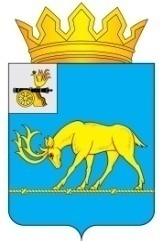 АДМИНИСТРАЦИЯ МУНИЦИПАЛЬНОГО ОБРАЗОВАНИЯ«ТЕМКИНСКИЙ РАЙОН» СМОЛЕНСКОЙ ОБЛАСТИПОСТАНОВЛЕНИЕот 03.06.2019 № 184                                                                                            с. ТемкиноО внесении изменений в  Административный регламент предоставления муниципальной услуги «Предоставление гражданам, имеющим трех и более детей, земельных участков в собственность бесплатно»В соответствии с Федеральным законом от 27.07.2010 года № 210-ФЗ                    «Об организации предоставления государственных и муниципальных услуг»,             с Порядком разработки и утверждения Административных регламентов предоставления муниципальных услуг, утвержденным постановлением Администрации муниципального образования "Темкинский район" Смоленской области от 07.02.2011года N 53,Администрация муниципального образования «Темкинский район» Смоленской области п о с т а н о в л я е т:1. Внести в Административный регламент предоставления муниципальной услуги «Предоставление гражданам, имеющим трех и более детей, земельных участков в собственность бесплатно», утвержденный постановлением Администрации муниципального образования «Темкинский район» Смоленской области от 12.03.2018 года № 108, следующие изменения:1.1. Пункт 5.9  раздела 5 Административного регламента дополнить абзацами следующего содержания: «В случае признания жалобы подлежащей удовлетворению в ответе заявителю, дается информация о действиях, осуществляемых органом, предоставляющим государственную услугу, органом, предоставляющим муниципальную услугу, многофункциональным центром либо организацией, предусмотренной частью 1.1 статьи 16 Федерального закона от 27.07.2010 года № 210-ФЗ «Об организации 2предоставления государственных и муниципальных услуг», в целях незамедлительного устранения выявленных нарушений при оказании государственной или муниципальной услуги, а также приносятся извинения             за доставленные неудобства и указывается информация о дальнейших действиях, которые необходимо совершить заявителю в целях получения государственной или муниципальной услуги.В случае признания жалобы не подлежащей удовлетворению в ответе заявителю, даются аргументированные разъяснения о причинах принятого решения, а также информация о порядке обжалования принятого решения».2. Отделу экономики, имущественных и земельных отношений Администрации муниципального образования «Темкинский район» Смоленской области (А.Н. Ручкиной) обеспечить исполнение Административного регламента.3. Настоящее постановление разместить на официальном сайте Администрации муниципального образования «Темкинский район» Смоленской области в информационно-телекоммуникационной сети «Интернет».4. Контроль за исполнением настоящего постановления возложить                         на заместителя Главы муниципального образования «Темкинский район» Смоленской области О.В. Григорьеву.Исполняющий обязанности Главы муниципального образования«Темкинский район» Смоленской области                                                    В.И. ВолковОтп. 1 экз. – в делоИсп.  О.В. Масликтел. 2-18-4503.06.2019 г. Визы:             О.В. Григорьева           А.Н. Ручкина 	  В.Н. БеляевРазослать:                 прокуратура,                 райсовет,                 отдел экономики,                  Павлюченкову Е.О.